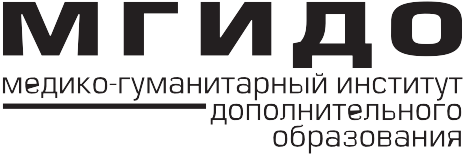 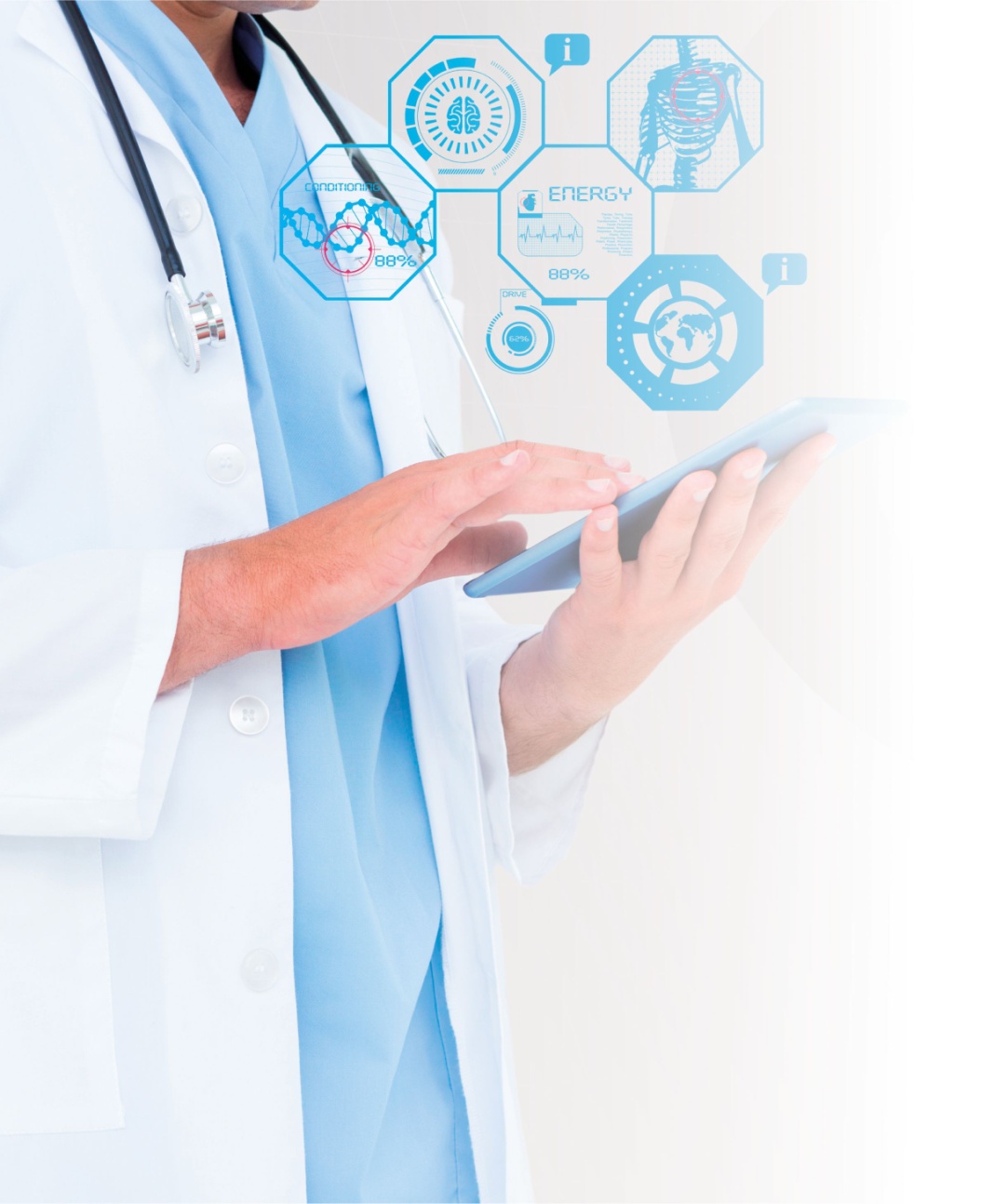 18 декабря 2021Артроскопия коленного суставаКурс с использованием биологического материалаМАСЦ (Мультипрофильный аккредитационно-симуляционный центр)РНИМУ им. Н.И. Пирогова МоскваОписание курсаДанный курс разработан для хирургов, чей профессиональный интерес и специализация лежит в области артроскопии коленного сустава. В течение этого периода участникам будет предложена теоретическая программа: лекции, обсуждение различных клинических случаев, а также возможность отработки практических навыков на биоматериале. В результате прохождения данного курса участники овладеют  знаниями по отбору пациентов, выбору имплантатов, а также  навыками, необходимыми для проведения артроскопических вмешательств.От участников приветствуется интерактивная работа и инициация дискуссий с преподавателями (возможность привезти рентгеновские снимки собственных пациентов и другие материалы клинических случаев для обсуждения их с опытным хирургом)Будем рады видеть Вас на мероприятии!Лекторы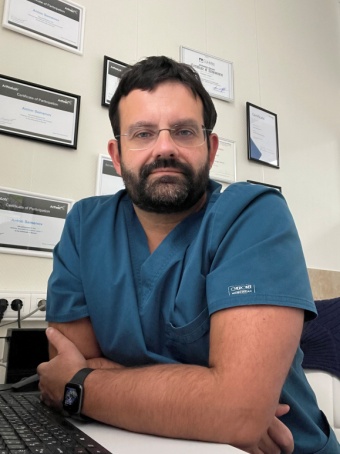  Семенов Антон Игоревич Врач травматолог, 
Руководитель центра артроскопии и спортивной травмы ЦКБ святителя Алексия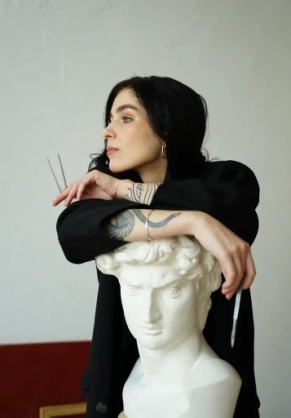 Овчаренко Татьяна АндреевнаКлинический анатом, ассистент ПСПбГМУ им. акад. И. П. Павлова Профиль участника курсаДанный курс предназначен для практикующих врачей травматологов-ортопедов, желающих начать выполнение операций по артроскопии коленного сустава.Программа  18 декабря 2021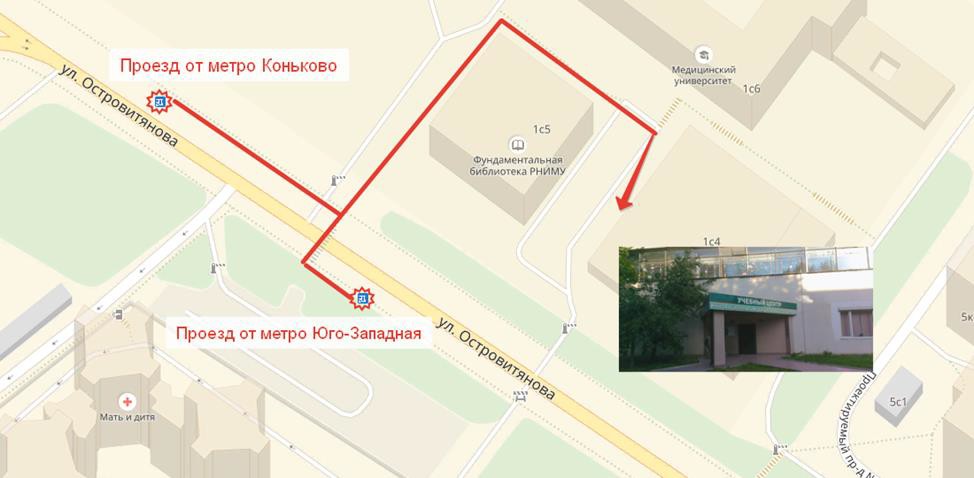  СХЕМ А П РОЕЗДА НА ДИС СЕКЦИО ННЫЙ КУРС  Пр о е зд о т м. Ко нь ко в о : Последний вагон из центра, выход налево, к ул. Островитянова, авт. 361, 827, до остановки «улица Островитянова, 2».Далее пешком до входа на территорию РНИМУ им. Н.И.Пирогова войти в калитку на территорию Медицинского университета.Обойти слева здание Фундаментальной библиотеки РНИМУ (1с5) до здания 1с4 - Учебный центр медицинских технологий РНИМУ им. Н.И. Пирогова Пр о е зд о т м. Ю го -Запад ная: Первый вагон из центра, в переходе выход налево, затем направо к авт. 66, 361 до остановки«улица Островитянова, 2».Далее перейти через пешеходный переход на противоположную сторону и войти в калитку на территорию Медицинского университета.Обойти слева здание Фундаментальной библиотеки РНИМУ (1с5) до здания 1с4 - Учебный центр медицинских технологий РНИМУ им. Н.И.ПироговаВремяТема           Лектор10:00 – 10:05Вступительное словоАнатомический Блок  Клинико-анатомический разбор. Дуэт клинический травматолог и анатом. Фокус коленный сустав  10:05 - 10:20Хирургическая анатомия коленного сустава. Семенов А.И.10:20 - 10:40Прикладная анатомия менисков и крестообразных связок применительно к артроскопическим операциям.Семенов А.И.10:40 - 11:40Диссекция области коленного сустава на нефиксированном анатомическом материале в интересах артроскопических операций.Овчаренко Т.А.Workshop11:40-12:00Презентация продукции компании спонсора12:00 - 12:40Обед Практическая работа 1 Правила поведения в лабораторииФормирование группы 12:40 –14:40  Ревизия после шва мениска, Реконструкция корня мениска,  Артроспическая реконструкция ЗКС 14:40 -15:00Презентация продукции компании спонсора15:00 -15:20       Кофе-брейкПрактическая работа 2 15:20-17:30Артросопическая  ревизия ПКСАртроскопическая ревизия ЗКСРеконструкция ЗЛУ17:30 -17:50Презентация продукции компании спонсора17:50-18:00Завершение курса, выдача сертификатов.Место проведения курсаМАСЦ (Мультипрофильный аккредитационно-симуляционный центр) РНИМУ им. Н.И.Пироговаул. Островитянова, д. 1 стр. 4, МоскваE-mail: rsmu@rsmu.ru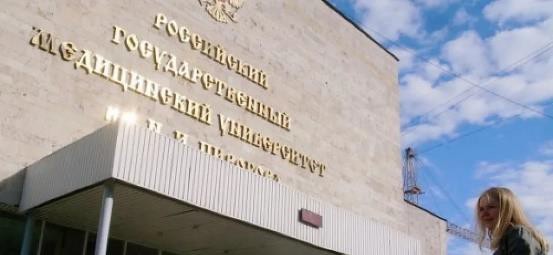 Отель "Богородское”Ленинский просп., 119А, Москва, Россия Москваhttps://bogorodskoe-hotel.ru/Телефон ресепшн: +7 (495) 229-63-36Viber, WhatsApp, Telegram: +7 (916) 966-31-11Трансферы Аэропорт-отельМАСЦ РНИМУ им. Н.И.Пирогова – аэропорт Организованы согласно перелетам